Biuro Zakupów 					        Warszawa, dnia 30.10.2020 r.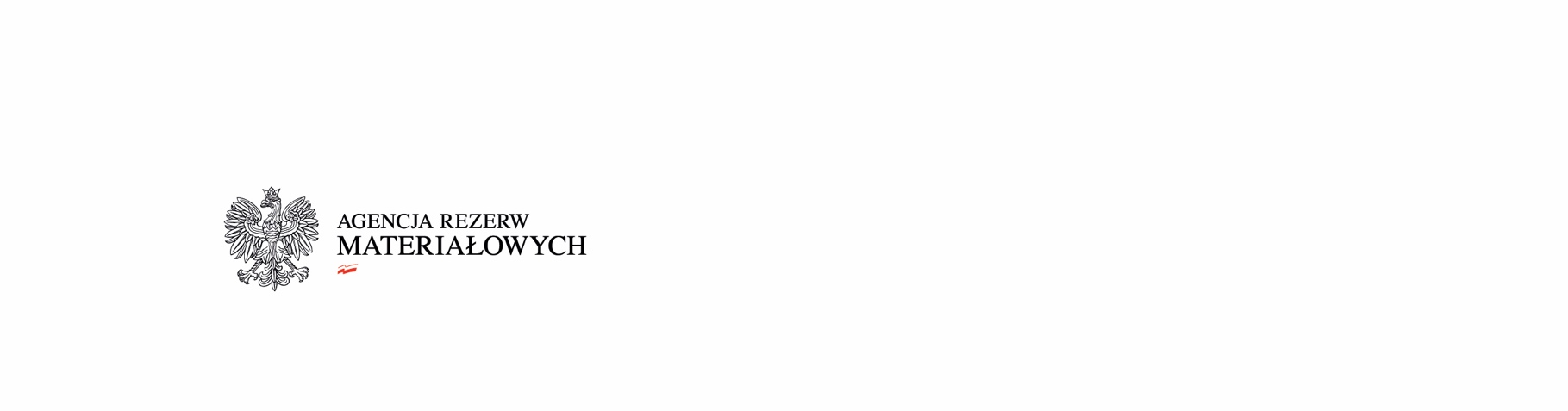 BZ.261.59.2020	Wykonawcy biorący udział w postępowaniuDotyczy: postępowania o udzielenie zamówienia publicznego na dostawę, wdrożenie i uruchomienie oprogramowania klasy SIEM 
oraz świadczenie usług wsparcia technicznego na potrzeby 
ARM – znak sprawy: BZ.261.59.2020.Działając na podstawie art. 92 ustawy z dnia 29 stycznia 2004 r. Prawo zamówień publicznych (Dz. U. z 2019 r. poz. 1843 z późn. zm.), Zamawiający 
informuje, że wybiera ofertę na dostawę, wdrożenie i uruchomienie oprogramowania klasy SIEM oraz świadczenie usług wsparcia technicznego 
na potrzeby ARM złożoną przez:IT Systems and Solutions Sp. z o.o., ul. Syta 68A, 02-993 Warszawałączna punktacja: 100 pktUzasadnienie: Jest to jedyna oferta złożona w postępowaniu. Wykonawca spełnia warunki udziału w postępowaniu, a złożona oferta nie podlega odrzuceniu na podstawie przepisów ustawy Prawo zamówień publicznych. Uzyskane punkty: 100,00.nazwapunktacjacena oferty: 1.083.630,00 zł60parametry techniczneparametry technicznezaoferowanie oprogramowania klasy SIEM, które nie licencjonuje przestrzeni dyskowej na zbieranie logów40zaoferowanie oprogramowania klasy SIEM z możliwością skanowania i analizy zebranych danych pod względem wskaźników wystąpienia zagrożeń w infrastrukturze Zamawiającego - usługa powinna być na bieżąco aktualizowana przez producenta rozwiązania SIEM40